Полезные ссылкиВебЛандия - лучшие сайты для детейИнтернет–ресурсы по безопасности в Интернете и правам детей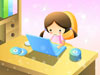 Президент России - гражданам школьного возраста. Сайт рассказывает о демократическом институте президентства, действующем Президенте России, истории власти России, правах и обязанностях детейЛИНИЯ ПОМОЩИ "Дети Онлайн" - бесплатная всероссийская служба телефонного и онлайн консультирования для детей и взрослых по проблемам безопасного использования интернета и мобильной связи на сайте Дети России Онлайн"Персональные данные.дети" - информационно-развлекательный сайт для детей и подростков, направленный на изучение вопросов, связанных с защитой прав субъектов персональных данных.
Материалы разработаны специалистами Роскомнадзора.Разбираем интернет - все о том, как грамотно пользоваться возможностями интернета: простые советы, обучающие игры и видеоролики для начинающих пользователей, онлайн-тесты для проверки собственных знаний по интернет-безопасности.Справочник по детской безопасности в Интернете - советы и рекомендации по безопасности в Интернете.
Справочник адресован родителямПодросток и закон - интернет-проект для подростков. Большая часть полезной информации актуальна для жителей Ярославской областиДетское чтение в Интернете: стихи, сказки, песни,
тексты русских и советских классиковЧИТАЛКИН (маленькое кино).
Чтение детских книг вслух российскими актерами и не только.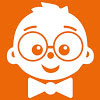 Уникальный канал для детей и их родителей, организованный Фондом поддержки и развития кинематографии для детей и юношества "маленькое КИНО".
Просмотр видео на канале «ЧИТАЛКИН (маленькое КИНО)» позволит ребенку погрузиться в волшебный мир литературы, разовьет воображение, привьет эстетику чтения именно печатных изданий, и восприятие книги, как сокровищницы знаний.
Читаются классические и современные произведения для детей в книжном издании, рекомендованные педагогами и психологами, как обязательные для гармоничного развития и воспитания ребенка.ОТ МАЛА ДО ВЕЛИКА. Литературный марафон от Google т "Союзмультфильма".
Принять участие в чтениях «От мала до велика» и прочитать сказку на всю страну могут все желающие.«Хочу читать». Сайт раскрывает перед мальчишками и девчонками увлекательный и яркий мир литературы«Папмамбук» - это сайт для тех, кто воспитывает детей в возрасте от полутора до девяти лет и читает им книги.
На страницах сайта объединены две важные темы: «Что и как читать ребенку» и «Как вырастить из ребенка читателя»Энциклопедия «Великие сказочники мира» - самая большая в сети библиотека сказок. Биографии писателей, сказки, конкурсы.«Журавлик» - сайт стихов и сказок, написанных детьми. От 7 лет.Стихи и песни для детей . На сайте представлено около 2000 лучших произведений русского и зарубежного фольклора, классиков детской литературы и современных авторов

Анна Андреевна Ахматова - cайт, посвященный творчеству Анны Ахматовой. Тексты. От 10 лет.

Иван Алексеевич Бунин - cайт, посвященный творчеству Ивана Бунина. Тексты. От 10 лет.

Федор Михайлович Достоевский - cайт, посвященный творчеству Федора Достоевского. Тексты. От 15 лет.

Сергей Есенин - cайт, посвященный творчеству Сергея Александровича Есенина. Тексты. От 10 лет.

Владислав Крапивин - официальная страница о творчестве В. Крапивина. Фрагменты произведений.

Михаил Лермонтов - cайт, посвященный творчеству Михаила Юрьевича Лермонтова. Тексты. От 10 лет.

Борис Леонидович Пастернак - cайт, посвященный творчеству Бориса Пастернака. Тексты. От 10 лет.

Константин Паустовский - cайт, посвященный творчеству Константина Георгиевича Паустовского. Тексты. От 10 лет.

Александр Пушкин - cайт, посвященный творчеству Александра Пушкина. Тексты. От 10 лет.

Русский писатель И.С. Тургенев - cайт, посвященный творчеству И.С. Тургенева. Тексты. От 10 лет.

Антон Чехов - cайт, посвященный творчеству Антона Павловича Чехова. Тексты. От 10 лет.Детские электронные библиотеки и каталоги детских ресурсов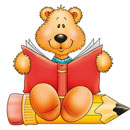 "Все кратко" - библиотека пересказов и кратких содержаний произведений школьной и вузовской программы от античности до 21 века. От 10 лет.

Сказки - коллекция сказок разных народов для детей от 7 лет.

Сказки Волшебной Страны - волшебные сказки для детей с 4 лет.

Теремок сказок - сказки для детей с иллюстрациями известных художников, а также легенды, мифы, былины, загадки народов мира. Сказки онлайн, игротека, мультфильмы на английском языке.

Стихи Пушкина А.С. - на сайте собраны лучшие стихи А.С. Пушкина. От 10 лет.Развивающие сайты для детей и родитителейСайт Canva - бесплатный инструмент для оформления читательских дневников и не только...Сокровища Папча - детский литературный интернациональный сайт

Игры для детей - коллекция новых развивающих игр для детей от 4 лет.

VNEUROKA. Библиотека пособий для занятий с детьми - авторские образовательные презентации, образовательные flash игры, флеш ролики, анимации, тесты. Образовательный портал для учителей, школьников (от 10 лет), родителей.

ДетскиеУроки. BabyLessons.ru - занимательные и веселые уроки, идеи для творчества, игры и конкурсы для детей всех возрастов и их родителей.

Занимательная физика - сайт посвящен физике и не только ей одной (от 7 лет).

Государственный Биологический музей им. К.А. Тимирязева. На сайте представлена вся Биология: от простейших до человека (от 10 лет).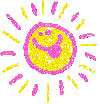 Детские раскраски - раскраски на любой вкус и для детей от 4 лет.

УРЯ! Учим Русский Язык! - материалы для обучения детей от 4 лет русскому языку как иностранному.

Репититор русского языка и литературы - русский язык и литература школьникам и абитуриентам. От 10 лет.

Задачи - задачи по математике, в том числе задачи олимпиад и турниров разного уровня и разных регионов. Есть разделы, посвященные лингвистике и криптографии. От 10 лет.

"Все, что надо" - сайт посвящен веб-дизайну. Для начинающих и не начинающих веб-дизайнеров с 7 лет.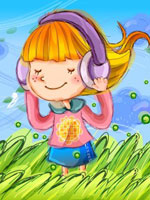 Детское радио и детские аудиокнигиВсе для детей - здесь можно скачать аудиосказки, радоипостановки и аудиорассказы, озвученные лучшими советскими актерами.

DetiOnline. Аудиосказки - аудиосказки для детей. Вcе аудиосказки можно скачать без регистрации.

No Read. Библиотека аудиокниг - на сайте представлены аудиокниги для детей.